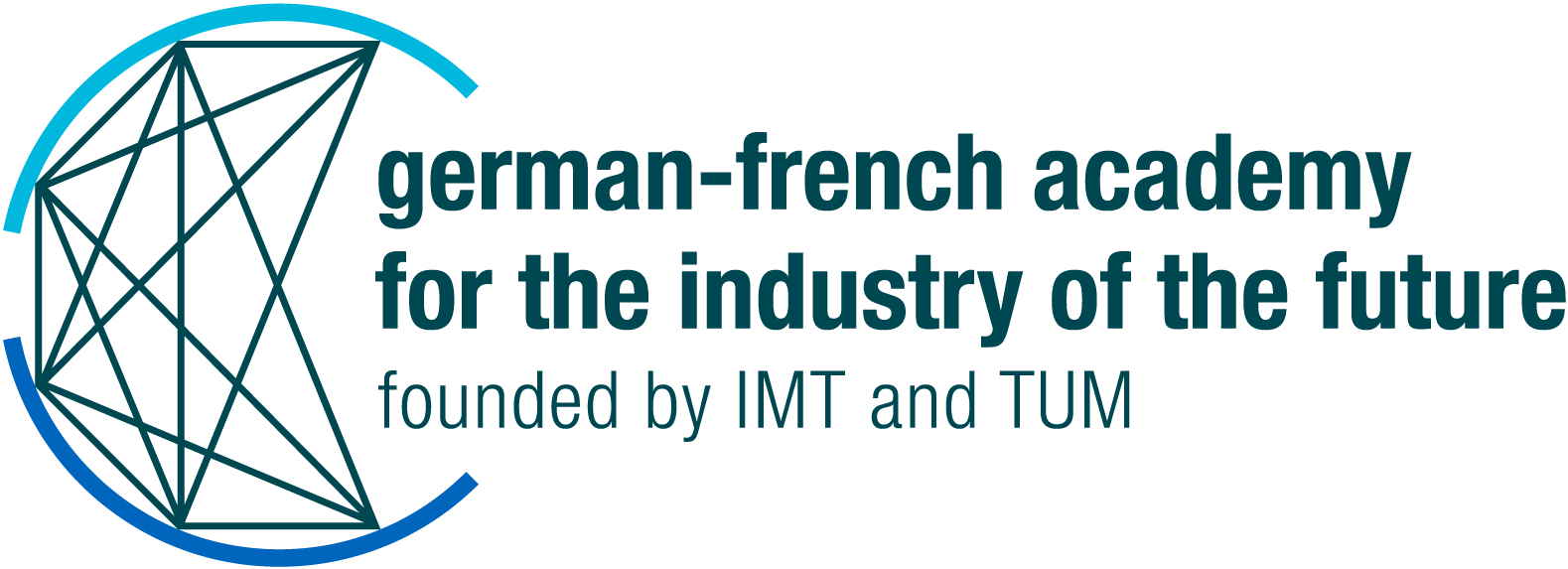 CALL FOR APPLICATIONS 2023on Researchers’ Mobilité
APPLICATION TEMPLATEApplicantsPlease provide a short description of the scientific expertise of the research tandem. (complementarity, joint experience in other projects, etc. and please state the GFA project(s) that you or your research group was involved in)Other partnersPlease mention if other partners will be committed in the exchange. (associated researchers, industrial partners, start-ups)Objectives and frameworkObjectives of the exchangeExpected outcomes of the exchange:joint publications,joint project proposal,a scientific workshop or conference, summer or winter schools, or a dedicated event to share the outcomes and know-how to the community.Expected impact in the research field (also long-term)Desired duration of the exchangeComplementary funding requested at (if applicable):Signature(s) of the author(s):I hereby confirm my support for this application.Signature(s) of the Supervisor(s):TUMTUMIMTIMTNameNameInstituteInstituteE-mailE-mailNationalityNationalityCurrent research institutionCurrent research institutionHost institution in the partner countryHost institutionDate of thesis defense(for doctoral students: planed)Date of thesis defense(for doctoral students: planed)Supervisor/Superior of the applicantSupervisor/Superior of the applicantxxxxxxxxxxxx